RÉALISATION GRAPHIQUE ACCOMPAGNANT UNE COMPOSITION DE GÉOGRAPHIEUne ville mondiale (Étude de cas) : New York, ville mondiale. II. L’ORGANISATION SPATIALE DE NEW YORK, VILLE MONDIALE : DYNAMIQUES ET TERRITOIRES. L’ORGANISATION SPATIALE DE NEW YORK, VILLE MONDIALE, TÉMOIGNE DE SON STATUT DE CENTRE D’IMPULSION DE LA MONDIALISATION MAIS AUSSI DE L’INÉGAL DÉVELOPPEMENT DE SES TERRITOIRES. 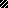 